Volume/Cilt 2   Issue/Sayı 2                                                                                                             June /Haziran 2023Makalenin Başlığı *Adı ve Soyadıa                          Adı ve Soyadıb                         Adı ve Soyadıc                          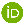 İlk gönderimde yazar isimlerini yazmayınız!Geliş Tarihi: xx Haziran 2023    Kabul Tarihi: xx Haziran 2023   Yayın Tarihi: xx Haziran 2023ÖzetÖzet 150 – 200 kelime arasında olmalıdır. Calibri yazı tipinde olmalıdır. İki yana yaslı ve 10 punto olmalıdır. Göbeklitepe Eğitim ve Spor Bilimleri Dergisi. Özet 150 – 200 kelime arasında olmalıdır. Calibri yazı tipinde olmalıdır. İki yana yaslı ve 10 punto olmalıdır. Göbeklitepe Eğitim ve Spor Bilimleri Dergisi. Özet 150 – 200 kelime arasında olmalıdır. Calibri yazı tipinde olmalıdır. İki yana yaslı ve 10 punto olmalıdır. Göbeklitepe Eğitim ve Spor Bilimleri Dergisi. Özet 150 – 200 kelime arasında olmalıdır. Calibri yazı tipinde olmalıdır. İki yana yaslı ve 10 punto olmalıdır. Göbeklitepe Eğitim ve Spor Bilimleri Dergisi. Özet 150 – 200 kelime arasında olmalıdır. Calibri yazı tipinde olmalıdır. İki yana yaslı ve 10 punto olmalıdır. Göbeklitepe Eğitim ve Spor Bilimleri Dergisi. Özet 150 – 200 kelime arasında olmalıdır. Calibri yazı tipinde olmalıdır. İki yana yaslı ve 10 punto olmalıdır. Göbeklitepe Eğitim ve Spor Bilimleri Dergisi. Özet 150 – 200 kelime arasında olmalıdır. Calibri yazı tipinde olmalıdır. İki yana yaslı ve 10 punto olmalıdır. Göbeklitepe Eğitim ve Spor Bilimleri Dergisi. Özet 150 – 200 kelime arasında olmalıdır. Calibri yazı tipinde olmalıdır. İki yana yaslı ve 10 punto olmalıdır. Göbeklitepe Eğitim ve Spor Bilimleri Dergisi. Anahtar Kelimeler: Kelime 1, Kelime 2, Kelime 3, Kelime 4 (Alfabetik sıraya gore yazılmalıdır.)Title of Article*AbstractAbstract of the article in English should be between 150 – 200 words. Font type must be Calibri. The font size must be 10 points. Göbeklitepe Education ve Sport Sciences Journal. Abstract of the article in English should be between 150 – 200 words. Font type must be Calibri. The font size must be 10 points. Göbeklitepe Education ve Sport Sciences Journal. Abstract of the article in English should be between 150 – 200 words. Font type must be Calibri. The font size must be 10 points. Göbeklitepe Education ve Sport Sciences Journal. Abstract of the article in English should be between 150 – 200 words. Font type must be Calibri. The font size must be 10 points. Göbeklitepe Education ve Sport Sciences Journal. Abstract of the article in English should be between 150 – 200 words. Font type must be Calibri. The font size must be 10 points. Göbeklitepe Education ve Sport Sciences Journal. Abstract of the article in English should be between 150 – 200 words. Font type must be Calibri. The font size must be 10 points. Göbeklitepe Education ve Sport Sciences Journal. Abstract of the article in English should be between 150 – 200 words. Font type must be Calibri. The font size must be 10 points. (Should be written in alphabetical order.)Key Words: Word 1, Word 2, Word 3, Word 4Giriş (Birinci Düzey Başlık)Çalışma, Word formatında ve A4 boyutunda olmalıdır. Sayfa kenar boşlukları alt, üst, sağ ve sol 2.50 cm boşluk bırakılmalıdır. Yazılar Calibri yazı tipinde, 12 punto, iki yana yaslı ve 1.15 satır aralığında yazılmalıdır. Paragrafa başlarken 1,25 cm girinti, paragraftan önce 12 nk  paragraftan sonra 6 nk aralık olmalıdır. Çalışma, Word formatında ve A4 boyutunda olmalıdır. Sayfa kenar boşlukları alt, üst, sağ ve sol 2.50 cm boşluk bırakılmalıdır. Yazılar Calibri yazı tipinde, 12 punto, iki yana yaslı ve 1.15 satır aralığında yazılmalıdır. Paragrafa başlarken 1,25 cm girinti, paragraftan önce 12 nk  paragraftan sonra 6 nk aralık olmalıdır. Çalışma, Word formatında ve A4 boyutunda olmalıdır. Sayfa kenar boşlukları alt, üst, sağ ve sol 2.50 cm boşluk bırakılmalıdır. Yazılar Calibri yazı tipinde, 12 punto, iki yana yaslı ve 1.15 satır aralığında yazılmalıdır. Paragrafa başlarken 1,25 cm girinti, paragraftan önce 12 nk  paragraftan sonra 6 nk aralık olmalıdır.Çalışma, Word formatında ve A4 boyutunda olmalıdır. Sayfa kenar boşlukları alt, üst, sağ ve sol 2.50 cm boşluk bırakılmalıdır. Yazılar Calibri yazı tipinde, 12 punto, iki yana yaslı ve 1.15 satır aralığında yazılmalıdır. Paragrafa başlarken 1,25 cm girinti, paragraftan önce 12 nk  paragraftan sonra 6 nk aralık olmalıdır. Çalışma, Word formatında ve A4 boyutunda olmalıdır. Sayfa kenar boşlukları alt, üst, sağ ve sol 2.50 cm boşluk bırakılmalıdır. Yazılar Calibri yazı tipinde, 12 punto, iki yana yaslı ve 1.15 satır aralığında yazılmalıdır. Paragrafa başlarken 1,25 cm girinti, paragraftan önce 12 nk  paragraftan sonra 6 nk aralık olmalıdır.Yöntem (Birinci Düzey Başlık)Araştırma Modeli (İkinci Düzey Başlık)Çalışma, Word formatında ve A4 boyutunda olmalıdır. Sayfa kenar boşlukları alt, üst, sağ ve sol 2.50 cm boşluk bırakılmalıdır. Yazılar Calibri yazı tipinde, 12 punto, iki yana yaslı ve 1.15 satır aralığında yazılmalıdır. Paragrafa başlarken 1,25 cm girinti, paragraftan önce 12 nk  paragraftan sonra 6 nk aralık olmalıdır. Evren ve Örneklem/Çalışma grubuÇalışma, Word formatında ve A4 boyutunda olmalıdır. Sayfa kenar boşlukları alt, üst, sağ ve sol 2.50 cm boşluk bırakılmalıdır. Yazılar Calibri yazı tipinde, 12 punto, iki yana yaslı ve 1.15 satır aralığında yazılmalıdır. Paragrafa başlarken 1,25 cm girinti, paragraftan önce 12 nk  paragraftan sonra 6 nk aralık olmalıdır. Tablo 1  Katılımcılara Ait BilgilerVerilerin Toplanması ve Analizi	Çalışma, Word formatında ve A4 boyutunda olmalıdır. Sayfa kenar boşlukları alt, üst, sağ ve sol 2.50 cm boşluk bırakılmalıdır. Yazılar Calibri yazı tipinde, 12 punto, iki yana yaslı ve 1.15 satır aralığında yazılmalıdır. Paragrafa başlarken 1,25 cm girinti, paragraftan önce 12 nk  paragraftan sonra 6 nk aralık olmalıdır.  Çalışma, Word formatında ve A4 boyutunda olmalıdır. Sayfa kenar boşlukları alt, üst, sağ ve sol 2.50 cm boşluk bırakılmalıdır. Yazılar Calibri yazı tipinde, 12 punto, iki yana yaslı ve 1.15 satır aralığında yazılmalıdır. Paragrafa başlarken 1,25 cm girinti, paragraftan önce 12 nk  paragraftan sonra 6 nk aralık olmalıdır.  BulgularÇalışma, Word formatında ve A4 boyutunda olmalıdır. Sayfa kenar boşlukları alt, üst, sağ ve sol 2.50 cm boşluk bırakılmalıdır. Yazılar Calibri yazı tipinde, 12 punto, iki yana yaslı ve 1.15 satır aralığında yazılmalıdır. Paragrafa başlarken 1,25 cm girinti, paragraftan önce 12 nk  paragraftan sonra 6 nk aralık olmalıdır. Çalışma, Word formatında ve A4 boyutunda olmalıdır. Sayfa kenar boşlukları alt, üst, sağ ve sol 2.50 cm boşluk bırakılmalıdır. Yazılar Calibri yazı tipinde, 12 punto, iki yana yaslı ve 1.15 satır aralığında yazılmalıdır. Paragrafa başlarken 1,25 cm girinti, paragraftan önce 12 nk  paragraftan sonra 6 nk aralık olmalıdır.Çalışma, Word formatında ve A4 boyutunda olmalıdır. Sayfa kenar boşlukları alt, üst, sağ ve sol 2.50 cm boşluk bırakılmalıdır. Yazılar Calibri yazı tipinde, 12 punto, iki yana yaslı ve 1.15 satır aralığında yazılmalıdır. Paragrafa başlarken 1,25 cm girinti, paragraftan önce 12 nk  paragraftan sonra 6 nk aralık olmalıdır. Akademik Başarıya İlişkin Nicel Bulgular (Üçüncü Düzey Başlık)Çalışma, Word formatında ve A4 boyutunda olmalıdır. Sayfa kenar boşlukları alt, üst, sağ ve sol 2.50 cm boşluk bırakılmalıdır. Yazılar Calibri yazı tipinde, 12 punto, iki yana yaslı ve 1.15 satır aralığında yazılmalıdır. Paragrafa başlarken 1,25 cm girinti, paragraftan önce 12 nk  paragraftan sonra 6 nk aralık olmalıdır. Çalışma, Word formatında ve A4 boyutunda olmalıdır. Sayfa kenar boşlukları alt, üst, sağ ve sol 2.50 cm boşluk bırakılmalıdır. Yazılar Calibri yazı tipinde, 12 punto, iki yana yaslı ve 1.15 satır aralığında yazılmalıdır. Paragrafa başlarken 1,25 cm girinti, paragraftan önce 12 nk  paragraftan sonra 6 nk aralık olmalıdır.SonuçÇalışma, Word formatında ve A4 boyutunda olmalıdır. Sayfa kenar boşlukları alt, üst, sağ ve sol 2.50 cm boşluk bırakılmalıdır. Yazılar Calibri yazı tipinde, 12 punto, iki yana yaslı ve 1.15 satır aralığında yazılmalıdır. Paragrafa başlarken 1,25 cm girinti, paragraftan önce 12 nk  paragraftan sonra 6 nk aralık olmalıdır. Çalışma, Word formatında ve A4 boyutunda olmalıdır. Sayfa kenar boşlukları alt, üst, sağ ve sol 2.50 cm boşluk bırakılmalıdır. Yazılar Calibri yazı tipinde, 12 punto, iki yana yaslı ve 1.15 satır aralığında yazılmalıdır. Paragrafa başlarken 1,25 cm girinti, paragraftan önce 12 nk  paragraftan sonra 6 nk aralık olmalıdır. Çalışma, Word formatında ve A4 boyutunda olmalıdır. Sayfa kenar boşlukları alt, üst, sağ ve sol 2.50 cm boşluk bırakılmalıdır. Yazılar Calibri yazı tipinde, 12 punto, iki yana yaslı ve 1.15 satır aralığında yazılmalıdır. Paragrafa başlarken 1,25 cm girinti, paragraftan önce 12 nk  paragraftan sonra 6 nk aralık olmalıdır.Araştırma Etik Kurul İzin Bilgileri Etik değerlendirmeyi yapan kurul adı:Etik kurul kararının tarihi:Etik kurul belgesinin sayı numarası:Çıkar Çatışması BeyanıBu çalışmanın veri toplanması, sonuçların yorumlanması ve makalenin yorumlanması aşamasında herhangi bir çıkar çatışması yaşanmadığını yazarlar taahhüt etmiştir.KaynakçaCowling, M. M., & Anderson, J. R. (2021). Teacher perceptions of the barriers and facilitators of education amongst Chin refugees in Malaysia: A qualitative analysis. Asian American Journal of Psychology, 12(3), 161–175. https://doi.org/10.1037/aap0000224Türkiye İstatistik Kurumu (TÜİK, 2022), https://www.tuik.gov.tr/#sanliurfa-63Yıldırım, A. ve Şimşek, H. (2005). Sosyal bilimlerde nitel araştırma yöntemleri. Seçkin.CinsiyetFrekans (f)Yüzde (%)Erkek5050Kadın5050